Терминологический диктант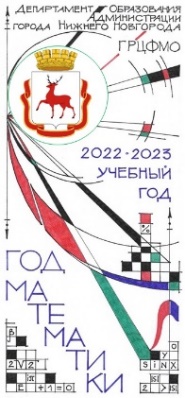 9 классПараллелограммПараболаДискриминантБиссектрисаАбсциссаПерпендикулярСимметрияДиаметрФункцияКоэффициент